Схема ДТПг. Челябинск ___________________________________________«____»  «____________________» «201__» в ___:___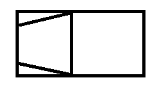 - А/м ___________________________________________ г/н ______________________Водитель _____________________________ со схемой ДТП согласен, вину в ДТП признаю________Водитель _____________________________ со схемой ДТП согласен, вину в ДТП признаю________- А/м ___________________________________________ г/н ______________________Водитель _____________________________ со схемой ДТП согласен________________________Водитель _____________________________ со схемой ДТП согласен________________________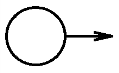 - Направление движения автомобиля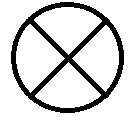 - Место столкновения